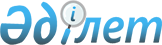 Іле аудандық мәслихатының 2014 жылғы 19 желтоқсандағы "Іле ауданының 2015-2017 жылдарға арналған бюджеті туралы" № 42-190 шешіміне өзгерістер енгізу туралы
					
			Күшін жойған
			
			
		
					Алматы облысы Іле аудандық мәслихатының 2015 жылғы 03 қыркүйектегі № 48-226 шешімі. Алматы облысы Әділет департаментінде 2015 жылы 11 қыркүйекте № 3408 болып тіркелді. Күші жойылды - Алматы облысы Іле аудандық мәслихатының 2016 жылғы 8 шілдедегі № 5-28 шешімімен
      Ескерту. Күші жойылды - Алматы облысы Іле аудандық мәслихатының 08.07.2016 № 5-28 шешімімен (ресми басылымда жарияланғаннан кейін күшіне енгізіледі).

      2008 жылғы 4 желтоқсандағы Қазақстан Республикасы Бюджет Кодексінің 106-бабының 4-тармағына, "Қазақстан Республикасындағы жергілікті мемлекеттік басқару және өзін-өзі басқару туралы" 2001 жылғы 23 қаңтардағы Қазақстан Республикасы Заңының 6-бабы 1-тармағының 1) тармақшасына сәйкес, Іле аудандық мәслихаты ШЕШІМ ҚАБЫЛДАДЫ:

      1. Іле аудандық мәслихатының 2014 жылғы 19 желтоқсандағы "Іле ауданының 2015-2017 жылдарға арналған бюджеті туралы" (нормативтік құқықтық актілерді мемлекеттік тіркеу Тізілімінде 2014 жылдың 29 желтоқсанында № 2982 тіркелген, "Іле таңы" газетінде 2015 жылдың 08 қаңтарында № 2 (4585) және 2015 жылғы 16 қаңтардағы № 3 (4586) жарияланған) № 42-190 шешіміне, Іле аудандық мәслихатының 2015 жылғы 06 ақпандағы "Іле аудандық мәслихатының 2014 жылғы 19 желтоқсандағы "Іле ауданының 2015-2017 жылдарға арналған бюджеті туралы" № 42-190 шешіміне өзгерістер енгізу туралы" (нормативтік құқықтық актілерді мемлекеттік тіркеу Тізілімінде 2015 жылдың 16 ақпанында № 3053 тіркелген, "Іле таңы" газетінде 2015 жылдың 27 ақпанында № 9 (4592) жарияланған) № 43-196 шешіміне, Іле аудандық мәслихатының 2015 жылғы 27 мамырдағы "Іле аудандық мәслихатының 2014 жылғы 19 желтоқсандағы "Іле ауданының 2015-2017 жылдарға арналған бюджеті туралы" № 42-190 шешіміне өзгерістер енгізу туралы" (нормативтік құқықтық актілерді мемлекеттік тіркеу Тізілімінде 2015 жылдың 09 маусымында № 3208 тіркелген, "Іле таңы" газетінде 2015 жылдың 19 маусымында № 26 (4609) жарияланған) № 46-214 шешіміне келесі өзгерістер енгізілсін:

      көрсетілген шешімнің 1-тармағы жаңа редакцияда баяндалсын:

      "1. 2015-2017 жылдарға арналған аудандық бюджеті тиісінше 1, 2 және 3-қосымшаларға сәйкес, оның ішінде 2015 жылға келесі көлемдерде бекітілсін:

      1) кірістер 72 970 696 мың теңге, оның ішінде:

      салықтық түсімдер 64 557 744 мың теңге;

      салықтық емес түсімдер 33 100 мың теңге;

      негізгі капиталды сатудан түсетін түсімдер 300 000 мың теңге;

      трансферттер түсімі 8 079 852 мың теңге, оның ішінде:

      ағымдағы нысаналы трансферттер 3 202 677 мың теңге;

      нысаналы даму трансферттері 4 877 175 мың теңге;

      2) шығындар 75 510 590 мың теңге, оның ішінде:

      бюджеттік алып қоюлар 59 813 370 мың теңге;

      3) таза бюджеттік кредиттеу 50 960 мың теңге, оның ішінде:

      бюджеттік кредиттер 68 379 мың теңге;

      бюджеттік кредиттерді өтеу 17 419 мың теңге;

      4) қаржы активтерімен операциялар бойынша сальдо 0 теңге;

      5) бюджет тапшылығы (профициті) (−) 2 590 854 мың теңге;

      6) бюджет тапшылығын қаржыландыру (профицитін пайдалану) 2 590 854 мың теңге".

      2. Көрсетілген шешімнің 1-қосымшасы осы шешімнің 1-қосымшасына сәйкес жаңа редакцияда баяндалсын. 

      3. "Іле ауданының экономика және бюджеттік жоспарлау бөлімі" мемлекеттік мекемесі басшысы Естеусізова Гүлнар Таутайқызына осы шешімді әділет органдарында мемлекеттік тіркелгеннен кейін ресми және мерзімді баспа басылымдарында, сондай-ақ Қазақстан Республикасының Үкіметі айқындаған интернет-ресурста және аудандық мәслихатының интернет-ресурсында жариялау жүктелсін.

      4. Осы шешімнің орындалуын бақылау Іле аудандық мәслихатының "Бюджет, әлеуметтік-экономикалық даму, көлік, құрылыс, байланыс, өнеркәсіп, ауыл шаруашылығы, жер қатынастары және кәсіпкерлік мәселелері жөніндегі" тұрақты комиссиясына жүктелсін.

      5. Осы шешім 2015 жылдың 1 қаңтарынан бастап қолданысқа енгізіледі. Іле ауданының 2015 жылға арналған бюджеті
					© 2012. Қазақстан Республикасы Әділет министрлігінің «Қазақстан Республикасының Заңнама және құқықтық ақпарат институты» ШЖҚ РМК
				
      Іле аудандық мәслихатының 

      сессия төрайымы

Ш. Қағазбаева

      Іле аудандық мәслихатының

      хатшысы

 Е. Тұрымбетов
Іле аудандық мәслихатының 2015 жылғы 03 қыркүйектегі "Іле аудандық мәслихатының 2014 жылғы 19 желтоқсандағы "Іле ауданының 2015-2017 жылдарға арналған бюджеті туралы" № 42-190 шешіміне өзгерістер енгізу туралы" № 48-226 шешіміне 1-қосымша Іле ауданы мәслихатының 2014 жылғы 19 желтоқсандағы "Іле ауданының 2015-2017 жылдарға арналған бюджеті туралы" № 42-190 шешімімен бекітілген 1-қосымша
Санаты
Санаты
Санаты
Санаты
Санаты
Сомасы (мың теңге)
Сыныбы
Сыныбы
Сыныбы
Сыныбы
Сомасы (мың теңге)
Ішкі сыныбы
Ішкі сыныбы
Ішкі сыныбы
Сомасы (мың теңге)
Ерекшелігі
Ерекшелігі
Сомасы (мың теңге)
Атауы
Сомасы (мың теңге)
І. Кірістер
72 970 696
1
Салықтық түсімдер
64 557 744
01
Табыс салығы
377 895
2
Жеке табыс салығы
377 895
04
Меншiкке салынатын салықтар
2 184 617
1
Мүлiкке салынатын салықтар
1 809 400
3
Жер салығы
60 731
4
Көлiк құралдарына салынатын салық
310 186
5
Бірыңғай жер салығы
4 300
05
Тауарларға, жұмыстарға және қызметтерге салынатын iшкi салықтар
61 919 232
2
Акциздер
61 805 432
3
Табиғи және басқа да ресурстарды пайдаланғаны үшiн түсетiн түсiмдер
9 000
4
Кәсiпкерлiк және кәсiби қызметтi жүргiзгенi үшiн алынатын алымдар
100 000
5
Ойын бизнесіне салық
4 800
08
Заңдық мәнді іс-әрекеттерді жасағаны және (немесе) оған уәкілеттігі бар мемлекеттік органдар немесе лауазымды адамдар құжаттар бергені үшін алынатын міндетті төлемдер
76 000
1
Мемлекеттік баж
76 000
2
Салықтық емес түсiмдер
33 100
01
Мемлекеттік меншіктен түсетін кірістер
8 000
5
Мемлекет меншігіндегі мүлікті жалға беруден түсетін кірістер
8 000
04
Мемлекеттік бюджеттен қаржыландырылатын, сондай-ақ Қазақстан Республикасы Ұлттық Банкінің бюджетінен (шығыстар сметасынан) ұсталатын және қаржыландырылатын мемлекеттік мекемелер салатын айыппұлдар, өсімпұлдар, санкциялар, өндіріп алулар
7 100
1
Мұнай секторы ұйымдарынан түсетін түсімдерді қоспағанда, мемлекеттік бюджеттен қаржыландырылатын, сондай-ақ Қазақстан Республикасы Ұлттық Банкінің бюджетінен (шығыстар сметасынан) ұсталатын және қаржыландырылатын мемлекеттік мекемелер салатын айыппұлдар, өсімпұлдар, санкциялар, өндіріп алулар
7 100
06
Басқа да салықтық емес түсiмдер
18 000
1
Басқа да салықтық емес түсiмдер
18 000
3
Негізгі капиталды сатудан түсетін түсімдер
300 000
03
Жердi және материалдық емес активтердi сату
300 000
1
Жерді сату
300 000
4
Трансферттердің түсімдері
8 079 852
02
Мемлекеттiк басқарудың жоғары тұрған органдарынан түсетiн трансферттер
8 079 852
2
Облыстық бюджеттен түсетiн трансферттер
8 079 852
Функционалдық топ
Функционалдық топ
Функционалдық топ
Функционалдық топ
Функционалдық топ
Функционалдық топ
Сомасы (мың теңге)
Кіші функция
Кіші функция
Кіші функция
Кіші функция
Кіші функция
Сомасы (мың теңге)
Бюджеттік бағдарламалардың әкімшісі
Бюджеттік бағдарламалардың әкімшісі
Бюджеттік бағдарламалардың әкімшісі
Бюджеттік бағдарламалардың әкімшісі
Сомасы (мың теңге)
Бағдарлама
Бағдарлама
Бағдарлама
Сомасы (мың теңге)
Кіші бағдарлама
Кіші бағдарлама
Сомасы (мың теңге)
Атауы
Сомасы (мың теңге)
ІІ. Шығыстар
75 510 590
01
Жалпы сипаттағы мемлекеттiк қызметтер
393 375
1
Мемлекеттiк басқарудың жалпы функцияларын орындайтын өкiлдi, атқарушы және басқа органдар
355 876
112
Аудан (облыстық маңызы бар қала) мәслихатының аппараты
13 915
001
Аудан (облыстық маңызы бар қала) мәслихатының қызметін қамтамасыз ету жөніндегі қызметтер
13 615
003
Мемлекеттік органның күрделі шығыстары
300
122
Аудан (облыстық маңызы бар қала) әкімінің аппараты
114 708
001
Аудан (облыстық маңызы бар қала) әкімінің қызметін қамтамасыз ету жөніндегі қызметтер
101 908
003
Мемлекеттік органның күрделі шығыстары
12 800
123
Қаладағы аудан, аудандық маңызы бар қала, кент, ауыл, ауылдық округ әкімінің аппараты
227 253
001
Қаладағы аудан, аудандық маңызы бар қала, кент, ауыл, ауылдық округ әкімінің қызметін қамтамасыз ету жөніндегі қызметтер
220 253
022
Мемлекеттік органның күрделі шығыстары
7 000
2
Қаржылық қызмет
16 216
452
Ауданның (облыстық маңызы бар қаланың) қаржы бөлімі
16 216
001
Ауданның (облыстық маңызы бар қаланың) бюджетін орындау және коммуналдық меншігін басқару саласындағы мемлекеттік саясатты іске асыру жөніндегі қызметтер 
12 577
003
Салық салу мақсатында мүлікті бағалауды жүргізу
2 339
010
Жекешелендіру, коммуналдық меншікті басқару, жекешелендіруден кейінгі қызмет және осыған байланысты дауларды реттеу 
1 000
018
Мемлекеттік органның күрделі шығыстары
300
5
Жоспарлау және статистикалық қызмет
21 283
453
Ауданның (облыстық маңызы бар қаланың) экономика және бюджеттік жоспарлау бөлімі
21 283
001
Экономикалық саясатты, мемлекеттік жоспарлау жүйесін қалыптастыру және дамыту саласындағы мемлекеттік саясатты іске асыру жөніндегі қызметтер
20 983
004
Мемлекеттік органның күрделі шығыстары
300
02
Қорғаныс
4 382
1
Әскери мұқтаждар
2 727
122
Аудан (облыстық маңызы бар қала) әкімінің аппараты
2 727
005
Жалпыға бірдей әскери міндетті атқару шеңберіндегі іс-шаралар
2 727
2
Төтенше жағдайлар жөнiндегi жұмыстарды ұйымдастыру
1 655
122
Аудан (облыстық маңызы бар қала) әкімінің аппараты
1 655
006
Аудан (облыстық маңызы бар қала) ауқымындағы төтенше жағдайлардың алдын алу және оларды жою
400
007
Аудандық (қалалық) ауқымдағы дала өрттерінің, сондай-ақ мемлекеттік өртке қарсы қызмет органдары құрылмаған елдi мекендерде өрттердің алдын алу және оларды сөндіру жөніндегі іс-шаралар
1 255
03
Қоғамдық тәртіп, қауіпсіздік, құқықтық, сот, қылмыстық-атқару қызметі
3 755
9
Қоғамдық тәртіп және қауіпсіздік саласындағы өзге де қызметтер
3 755
485
Ауданның (облыстық маңызы бар қаланың) жолаушылар көлігі және автомобиль жолдары бөлімі
3 755
021
Елдi мекендерде жол қозғалысы қауiпсiздiгін қамтамасыз ету
3 755
04
Бiлiм беру
11 125 268
1
Мектепке дейiнгi тәрбие және оқыту
977 450
464
Ауданның (облыстық маңызы бар қаланың) білім бөлімі
977 450
009
Мектепке дейінгі тәрбие мен оқыту ұйымдарының қызметін қамтамасыз ету
207 569
040
Мектепке дейінгі білім беру ұйымдарында мемлекеттік білім беру тапсырысын іске асыруға
769 881
2
Бастауыш, негізгі орта және жалпы орта білім беру
5 208 952
123
Қаладағы аудан, аудандық маңызы бар қала, кент, ауыл, ауылдық округ әкімінің аппараты
56 117
005
Ауылдық жерлерде балаларды мектепке дейін тегін алып баруды және кері алып келуді ұйымдастыру
56 117
464
Ауданның (облыстық маңызы бар қаланың) білім бөлімі
5 101 835
003
Жалпы білім беру
5 070 037
006
Балаларға қосымша білім беру 
31 798
465
Ауданның (облыстық маңызы бар қаланың) дене шынықтыру және спорт бөлімі
51 000
017
Балалар мен жасөспірімдерге спорт бойынша қосымша білім беру
51 000
9
Бiлiм беру саласындағы өзге де қызметтер
4 938 866
464
Ауданның (облыстық маңызы бар қаланың) білім бөлімі
1 304 899
001
Жергілікті деңгейде білім беру саласындағы мемлекеттік саясатты іске асыру жөніндегі қызметтер
17 009
004
Ауданның (облыстық маңызы бар қаланың) мемлекеттік білім беру мекемелерінде білім беру жүйесін ақпараттандыру
30 000
005
Ауданның (облыстық маңызы бар қаланың) мемлекеттік білім беру мекемелер үшін оқулықтар мен оқу-әдiстемелiк кешендерді сатып алу және жеткізу
273 056
012
Мемлекеттік органның күрделі шығыстары
450
015
Жетім баланы (жетім балаларды) және ата-аналарының қамқорынсыз қалған баланы (балаларды) күтіп-ұстауға қамқоршыларға (қорғаншыларға) ай сайынғы ақшалай қаражат төлемі
71 566
067
Ведомстволық бағыныстағы мемлекеттік мекемелерінің және ұйымдарының күрделі шығыстары
912 818
467
Ауданның (облыстық маңызы бар қаланың) құрылыс бөлімі
3 633 967
037
Білім беру объектілерін салу және реконструкциялау
3 633 967
06
Әлеуметтiк көмек және әлеуметтiк қамсыздандыру
373 875
1
Әлеуметтiк қамсыздандыру
1 217
464
Ауданның (облыстық маңызы бар қаланың) білім бөлімі
1 217
030
Патронат тәрбиешілерге берілген баланы (балаларды) асырап бағу 
1 217
2
Әлеуметтiк көмек
333 808
451
Ауданның (облыстық маңызы бар қаланың) жұмыспен қамту және әлеуметтік бағдарламалар бөлімі
333 808
002
Жұмыспен қамту бағдарламасы
63 683
004
Ауылдық жерлерде тұратын денсаулық сақтау, білім беру, әлеуметтік қамтамасыз ету, мәдениет, спорт және ветеринар мамандарына отын сатып алуға Қазақстан Республикасының заңнамасына сәйкес әлеуметтік көмек көрсету
35 676
005
Мемлекеттік атаулы әлеуметтік көмек 
3 640
006
Тұрғын үйге көмек көрсету
20 050
007
Жергілікті өкілетті органдардың шешімі бойынша мұқтаж азаматтардың жекелеген топтарына әлеуметтік көмек
28 445
010
Үйден тәрбиеленіп оқытылатын мүгедек балаларды материалдық қамтамасыз ету
4 281
014
Мұқтаж азаматтарға үйде әлеуметтiк көмек көрсету
53 111
016
18 жасқа дейінгі балаларға мемлекеттік жәрдемақылар
57 782
017
Мүгедектерді оңалту жеке бағдарламасына сәйкес, мұқтаж мүгедектерді міндетті гигиеналық құралдармен және ымдау тілі мамандарының қызмет көрсетуін, жеке көмекшілермен қамтамасыз ету 
30 838
052
Ұлы Отан соғысындағы Жеңістің жетпіс жылдығына арналған іс-шараларды өткізу
36 302
9
Әлеуметтiк көмек және әлеуметтiк қамтамасыз ету салаларындағы өзге де қызметтер
38 850
451
Ауданның (облыстық маңызы бар қаланың) жұмыспен қамту және әлеуметтік бағдарламалар бөлімі
37 295
001
Жергілікті деңгейде халық үшін әлеуметтік бағдарламаларды жұмыспен қамтуды қамтамасыз етуді іске асыру саласындағы мемлекеттік саясатты іске асыру жөніндегі қызметтер 
30 374
011
Жәрдемақыларды және басқа да әлеуметтік төлемдерді есептеу, төлеу мен жеткізу бойынша қызметтерге ақы төлеу
3 147
021
Мемлекеттік органның күрделі шығыстары 
500
050
Мүгедектердің құқықтарын қамтамасыз ету және өмір сүру сапасын жақсарту жөніндегі іс-шаралар жоспарын іске асыру
3 274
485
Ауданның (облыстық маңызы бар қаланың) жолаушылар көлігі және автомобиль жолдары бөлімі
1 555
050
Мүгедектердің құқықтарын қамтамасыз ету және өмір сүру сапасын жақсарту жөніндегі іс-шаралар жоспарын іске асыру
1 555
07
Тұрғын үй-коммуналдық шаруашылық
2 016 088
1
Тұрғын үй шаруашылығы
887 899
463
Ауданның (облыстық маңызы бар қаланың) жер қатынастары бөлімі
82 564
016
Мемлекет мұқтажы үшін жер учаскелерін алу
82 564
467
Ауданның (облыстық маңызы бар қаланың) құрылыс бөлімі
612 682
003
Коммуналдық тұрғын үй қорының тұрғын үйін жобалау және (немесе) салу, реконструкциялау
312 585
004
Инженерлік-коммуникациялық инфрақұрылымды жобалау, дамыту және (немесе) жайластыру
300 097
487
Ауданның (облыстық маңызы бар қаланың) тұрғын үй-коммуналдық шаруашылық және тұрғын үй инспекция бөлімі
192 653
001
Тұрғын үй-коммуналдық шаруашылық және тұрғын үй қоры саласында жергілікті деңгейде мемлекеттік саясатты іске асыру бойынша қызметтер
8 265
003
Мемлекеттік органның күрделі шығыстары
583
006
Азаматтардың жекелеген санаттарын тұрғын үймен қамтамасыз ету
179 316
041
Жұмыспен қамту 2020 жол картасы бойынша қалалар мен ауылдық елді мекендерді дамыту шеңберінде объектілерді жөндеу және абаттандыру
4 489
2
Коммуналдық шаруашылық
617 491
487
Ауданның (облыстық маңызы бар қаланың) тұрғын үй-коммуналдық шаруашылық және тұрғын үй инспекциясы бөлімі
617 491
016
Сумен жабдықтау және су бұру жүйесінің жұмыс істеуі
7 000
028
Коммуналдық шаруашылықты дамыту
349 120
058
Ауылдық елді мекендердегі сумен жабдықтау және су бұру жүйелерін дамыту
261 371
3
Елді-мекендерді абаттандыру
510 698
123
Қаладағы аудан, аудандық маңызы бар қала, кент, ауыл, ауылдық округ әкімінің аппараты
468 698
008
Елді мекендердегі көшелерді жарықтандыру
47 621
009
Елді мекендердің санитариясын қамтамасыз ету
22 633
010
Жерлеу орындарын ұстау және туыстары жоқ адамдарды жерлеу
1 926
011
Елді мекендерді абаттандыру мен көгалдандыру
396 518
487
Ауданның (облыстық маңызы бар қаланың) тұрғын үй-коммуналдық шаруашылық және тұрғын үй инспекциясы бөлімі
42 000
030
Елді мекендерді абаттандыру және көгалдандыру
42 000
08
Мәдениет, спорт, туризм және ақпараттық кеңістiк
146 267
1
Мәдениет саласындағы қызмет
54 323
455
Ауданның (облыстық маңызы бар қаланың) мәдениет және тілдерді дамыту бөлімі
54 323
003
Мәдени-демалыс жұмысын қолдау
54 323
2
Спорт
14 986
465
Ауданның (облыстық маңызы бар қаланың) дене шынықтыру және спорт бөлімі 
14 986
001
Жергілікті деңгейде дене шынықтыру және спорт саласындағы мемлекеттік саясатты іске асыру жөніндегі қызметтер
6 039
004
Мемлекеттік органның күрделі шығыстары
300
006
Аудандық (облыстық маңызы бар қалалық) деңгейде спорттық жарыстар өткiзу
3 703
007
Әртүрлi спорт түрлерi бойынша аудан (облыстық маңызы бар қала) құрама командаларының мүшелерiн дайындау және олардың облыстық спорт жарыстарына қатысуы
4 944
3
Ақпараттық кеңiстiк
45 845
455
Ауданның (облыстық маңызы бар қаланың) мәдениет және тілдерді дамыту бөлімі
43 134
006
Аудандық (қалалық) кiтапханалардың жұмыс iстеуi
36 997
007
Мемлекеттік тілді және Қазақстан халықтарының басқа да тілдерін дамыту
6 137
456
Ауданның (облыстық маңызы бар қаланың) ішкі саясат бөлімі
2 711
002
Мемлекеттік ақпараттық саясат жүргізу жөніндегі қызметтер
2 711
9
Мәдениет, спорт, туризм және ақпараттық кеңiстiктi ұйымдастыру жөнiндегi өзге де қызметтер
31 113
455
Ауданның (облыстық маңызы бар қаланың) мәдениет және тілдерді дамыту бөлімі
13 719
001
Жергілікті деңгейде тілдерді және мәдениетті дамыту саласындағы мемлекеттік саясатты іске асыру жөніндегі қызметтер
6 019
010
Мемлекеттік органның күрделі шығыстары
7 700
456
Ауданның (облыстық маңызы бар қаланың) ішкі саясат бөлімі
17 394
001
Жергілікті деңгейде ақпарат, мемлекеттілікті нығайту және азаматтардың әлеуметтік сенімділігін қалыптастыру саласында мемлекеттік саясатты іске асыру жөніндегі қызметтер
17 094
006
Мемлекеттік органның күрделі шығыстары
300
09
Отын-энергетика кешенi және жер қойнауын пайдалану
136 000
9
Отын-энергетика кешені және жер қойнауын пайдалану саласындағы өзге де қызметтер
136 000
467
Ауданның (облыстық маңызы бар қаланың) құрылыс бөлімі
136 000
036
Газ тасымалдау жүйесін дамыту
136 000
10
Ауыл, су, орман, балық шаруашылығы, ерекше қорғалатын табиғи аумақтар, қоршаған ортаны және жануарлар дүниесін қорғау, жер қатынастары
178 617
1
Ауыл шаруашылығы
70 486
453
Ауданның (облыстық маңызы бар қаланың) экономика және бюджеттік жоспарлау бөлімі
16 551
099
Мамандардың әлеуметтік көмек көрсетуі жөніндегі шараларды іске асыру
16 551
462
Ауданның (облыстық маңызы бар қаланың) ауыл шаруашылығы бөлімі
15 437
001
Жергілікті деңгейде ауыл шаруашылығы саласындағы мемлекеттік саясатты іске асыру жөніндегі қызметтер
15 437
473
Ауданның (облыстық маңызы бар қаланың) ветеринария бөлімі
38 498
001
Жергілікті деңгейде ветеринария саласындағы мемлекеттік саясатты іске асыру жөніндегі қызметтер
14 724
003
Мемлекеттік органның күрделі шығыстары 
1 022
006
Ауру жануарларды санитарлық союды ұйымдастыру
1 446
007
Қаңғыбас иттер мен мысықтарды аулауды және жоюды ұйымдастыру
3 600
008
Алып қойылатын және жойылатын ауру жануарлардың, жануарлардан алынатын өнімдер мен шикізаттың құнын иелеріне өтеу
12 729
009
Жануарлардың энзоотиялық аурулары бойынша ветеринариялық іс-шараларды жүргізу
2 446
010
Ауыл шаруашылығы жануарларын сәйкестендіру жөніндегі іс-шараларды өткізу
2 531
6
Жер қатынастары
26 580
463
Ауданның (облыстық маңызы бар қаланың) жер қатынастары бөлімі
26 580
001
Аудан (облыстық маңызы бар қала) аумағында жер қатынастарын реттеу саласындағы мемлекеттік саясатты іске асыру жөніндегі қызметтер
11 195
004
Жердi аймақтарға бөлу жөнiндегi жұмыстарды ұйымдастыру
280
006
Аудандардың, облыстық маңызы бар, аудандық маңызы бар қалалардың, кенттердiң, ауылдардың, ауылдық округтердiң шекарасын белгiлеу кезiнде жүргiзiлетiн жерге орналастыру
14 805
007
Мемлекеттік органның күрделі шығыстары
300
9
Ауыл, су, орман, балық шаруашылығы, қоршаған ортаны қорғау және жер қатынастары саласындағы басқа да қызметтер
81 551
473
Ауданның (облыстық маңызы бар қаланың) ветеринария бөлімі
81 551
011
Эпизоотияға қарсы іс-шаралар жүргізу
81 551
11
Өнеркәсіп, сәулет, қала құрылысы және құрылыс қызметі
18 474
2
Сәулет, қала құрылысы және құрылыс қызметі
18 474
467
Ауданның (облыстық маңызы бар қаланың) құрылыс бөлімі
9 919
001
Жергілікті деңгейде құрылыс саласындағы мемлекеттік саясатты іске асыру жөніндегі қызметтер
9 619
017
Мемлекеттік органның күрделі шығыстары
300
468
Ауданның (облыстық маңызы бар қаланың) сәулет және қала құрылысы бөлімі
8 555
001
Жергілікті деңгейде сәулет және қала құрылысы саласындағы мемлекеттік саясатты іске асыру жөніндегі қызметтер
8 255
004
Мемлекеттік органның күрделі шығыстары 
300
12
Көлiк және коммуникация
1 022 060
1
Автомобиль көлiгi
1 015 288
485
Ауданның (облыстық маңызы бар қаланың) жолаушылар көлігі және автомобиль жолдары бөлімі
1 015 288
022
Көлік инфрақұрылымын дамыту
7 000
023
Автомобиль жолдарының жұмыс істеуін қамтамасыз ету
611 282
045
Аудандық маңызы бар автомобиль жолдарын және елді-мекендердің көшелерін күрделі және орташа жөндеу
397 006
9
Көлiк және коммуникациялар саласындағы басқа да қызметтер
6 772
485
Ауданның (облыстық маңызы бар қаланың) жолаушылар көлігі және автомобиль жолдары бөлімі
6 772
001
Жергілікті деңгейде жолаушылар көлігі және автомобиль жолдары саласындағы мемлекеттік саясатты іске асыру жөніндегі қызметтер
6 607
003
Мемлекеттік органның күрделі шығыстары
165
13
Басқалар
198 504
3
Кәсiпкерлiк қызметтi қолдау және бәсекелестікті қорғау
8 737
469
Ауданның (облыстық маңызы бар қаланың) кәсіпкерлік бөлімі
8 737
001
Жергілікті деңгейде кәсіпкерлік пен өнеркәсіпті дамыту саласындағы мемлекеттік саясатты іске асыру жөніндегі қызметтер
8 437
004
Мемлекеттік органның күрделі шығыстары
300
9
Басқалар
189 767
123
Қаладағы аудан, аудандық маңызы бар қала, кент, ауыл, ауылдық округ әкімінің аппараты
165 655
040
"Өңірлерді дамыту" Бағдарламасы шеңберінде өңірлерді экономикалық дамытуға жәрдемдесу бойынша шараларды іске асыру
165 655
452
Ауданның (облыстық маңызы бар қаланың) қаржы бөлімі
22 712
012
Ауданның (облыстық маңызы бар қаланың) жергілікті атқарушы органының резерві 
22 712
453
Ауданның (облыстық маңызы бар қаланың) экономика және бюджеттік жоспарлау бөлімі
1 400
003
Жергілікті бюджеттік инвестициялық жобалардың және концессиялық жобалардың техникалық-экономикалық негіздемелерін әзірлеу және оған сараптама жүргізу
1 400
14
Борышқа қызмет көрсету
34 254
1
Борышқа қызмет көрсету
34 254
452
Ауданның (облыстық маңызы бар қаланың) қаржы бөлімі
34 254
013
Жергілікті атқарушы органдардың облыстық бюджеттен қарыздар бойынша сыйақылар мен өзге де төлемдерді төлеу бойынша борышына қызмет көрсету
34 254
15
Трансферттер
59 859 671
1
Трансферттер
59 859 671
452
Ауданның (облыстық маңызы бар қаланың) қаржы бөлімі
59 859 671
006
Нысаналы пайдаланылмаған (толық пайдаланылмаған) трансферттерді қайтару
46 301
007
Бюджеттік алып қоюлар
59 813 370
ІІІ. Таза бюджеттік кредиттеу
50 960
Бюджеттік кредиттер
68 379
10
Ауыл, су, орман, балық шаруашылығы, ерекше қорғалатын табиғи аумақтар, қоршаған ортаны және жануарлар дүниесін қорғау, жер қатынастары
68 379
1
Ауыл шаруашылығы
68 379
453
Ауданның (облыстық маңызы бар қаланың) экономика және бюджеттік жоспарлау бөлімі
68 379
006
Мамандарды әлеуметтік қолдау шараларын іске асыру үшін бюджеттік кредиттер
68 379
Санаты
Санаты
Санаты
Санаты
Санаты
Сомасы (мың теңге)
Сыныбы
Сыныбы
Сыныбы
Сыныбы
Сомасы (мың теңге)
Ішкі сыныбы
Ішкі сыныбы
Ішкі сыныбы
Сомасы (мың теңге)
Ерекшелігі
Ерекшелігі
Сомасы (мың теңге)
Атауы
Сомасы (мың теңге)
5
Бюджеттік кредиттерді өтеу
17 419
01
Бюджеттік кредиттерді өтеу
17 419
1
Мемлекеттік бюджеттен берілген бюджеттік кредиттерді өтеу
17 419
Функционалдық топ
Функционалдық топ
Функционалдық топ
Функционалдық топ
Функционалдық топ
Функционалдық топ
Функционалдық топ
Функционалдық топ
Сомасы (мың теңге)
Кіші функция
Кіші функция
Кіші функция
Кіші функция
Кіші функция
Кіші функция
Кіші функция
Сомасы (мың теңге)
Бюджеттік бағдарламалардың әкімшісі
Бюджеттік бағдарламалардың әкімшісі
Бюджеттік бағдарламалардың әкімшісі
Бюджеттік бағдарламалардың әкімшісі
Бюджеттік бағдарламалардың әкімшісі
Бюджеттік бағдарламалардың әкімшісі
Сомасы (мың теңге)
Бағдарлама
Бағдарлама
Бағдарлама
Бағдарлама
Сомасы (мың теңге)
Кіші бағдарлама
Кіші бағдарлама
Сомасы (мың теңге)
Атауы
Сомасы (мың теңге)
IV. Қаржы активтерімен операциялар бойынша сальдо
0
Санаты
Санаты
Санаты
Санаты
Санаты
Санаты
Санаты
Санаты
Сомасы (мың теңге)
Сыныбы
Сыныбы
Сыныбы
Сыныбы
Сыныбы
Сыныбы
Сыныбы
Сомасы (мың теңге)
Ішкі сыныбы
Ішкі сыныбы
Ішкі сыныбы
Ішкі сыныбы
Ішкі сыныбы
Ішкі сыныбы
Сомасы (мың теңге)
Ерекшелігі
Ерекшелігі
Ерекшелігі
Ерекшелігі
Ерекшелігі
Сомасы (мың теңге)
Атауы
Атауы
Атауы
Сомасы (мың теңге)
6
Мемлекеттің қаржы активтерін сатудан түсетін түсімдер
Мемлекеттің қаржы активтерін сатудан түсетін түсімдер
Мемлекеттің қаржы активтерін сатудан түсетін түсімдер
0
01
Мемлекеттің қаржы активтерін сатудан түсетін түсімдер
Мемлекеттің қаржы активтерін сатудан түсетін түсімдер
Мемлекеттің қаржы активтерін сатудан түсетін түсімдер
0
1
Қаржы активтерін ел ішінде сатудан түсетін түсімдер
Қаржы активтерін ел ішінде сатудан түсетін түсімдер
Қаржы активтерін ел ішінде сатудан түсетін түсімдер
0
Санаты
Санаты
Санаты
Санаты
Санаты
Сомасы (мың теңге)
Сыныбы
Сыныбы
Сыныбы
Сыныбы
Сомасы (мың теңге)
Ішкі сыныбы
Ішкі сыныбы
Ішкі сыныбы
Сомасы (мың теңге)
Ерекшелігі
Ерекшелігі
Сомасы (мың теңге)
Атауы
Сомасы (мың теңге)
V. Бюджет тапшылығы (профициті) 
-2 590 854
VI. Бюджет тапшылығын қаржыландыру (профицитін пайдалану)
2 590 854
7
Қарыздар түсімі
68 379
01
Мемлекеттік ішкі қарыздар 
68 379
2
Қарыз алу келісім-шарттары
68 379
8
Бюджет қаражаттарының пайдаланылатын қалдықтары
2 609 763
01
Бюджет қаражаты қалдықтары
2 609 763
1
Бюджет қаражатының бос қалдықтары
2 609 763
Функционалдық топ
Функционалдық топ
Функционалдық топ
Функционалдық топ
Функционалдық топ
Функционалдық топ
Сомасы (мың теңге)
Кіші функция
Кіші функция
Кіші функция
Кіші функция
Кіші функция
Сомасы (мың теңге)
Бюджеттік бағдарламалардың әкімшісі
Бюджеттік бағдарламалардың әкімшісі
Бюджеттік бағдарламалардың әкімшісі
Бюджеттік бағдарламалардың әкімшісі
Сомасы (мың теңге)
Бағдарлама
Бағдарлама
Бағдарлама
Сомасы (мың теңге)
Кіші бағдарлама
Кіші бағдарлама
Сомасы (мың теңге)
Атауы
Сомасы (мың теңге)
16
Қарыздарды өтеу
87 288
1
Қарыздарды өтеу
87 288
452
Ауданның (облыстық маңызы бар қаланың) қаржы бөлімі
87 288
008
Жергілікті атқарушы органның жоғары тұрған бюджет алдындағы борышын өтеу
77 937
021
Жергілікті бюджеттен бөлінген пайдаланылмаған бюджеттік кредиттерді қайтару
9 351